.STEP RF SIDE, HOLD & CLAP, TOGETHER, REPEAT, STEP RF SIDE, CROSS ROCK ¼ LEFTTURN ½ LEFT, TURN ¼ LEFT, CROSS SHUFFLE, ROCK SIDE, REPLACE, SYNCOPATED WEAVEOne Restart…after two sets, (facing 6 0’clock), do only 16 counts…Restart!MAMBO SIDE RIGHT, MAMBO SIDE LEFT, SYNCOPATED ROCKING CHAIR, SHUFFLE FORWARDSTEP PIVOT ¼ RIGHT, KICK-STEP-TOUCH, SAILOR STEP, UNWIND ½ LEFTStart over…enjoy!NOTE:  In the last set of the song, you will be facing 9 0’clock on count 31, touch left toe behind RF, unwind ¾ left on count 32 to end facing the front!Contacts: jusgotta@megahits.com - eje48@aol.comEat Sleep Love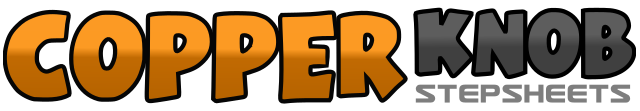 .......Count:32Wall:4Level:Low Intermediate.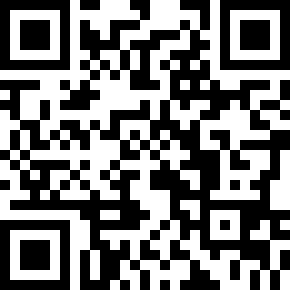 Choreographer:Paula Frohn (USA) & Ed Evangelista (USA) - December 2014Paula Frohn (USA) & Ed Evangelista (USA) - December 2014Paula Frohn (USA) & Ed Evangelista (USA) - December 2014Paula Frohn (USA) & Ed Evangelista (USA) - December 2014Paula Frohn (USA) & Ed Evangelista (USA) - December 2014.Music:Eat Sleep Love You Repeat - Rodney AtkinsEat Sleep Love You Repeat - Rodney AtkinsEat Sleep Love You Repeat - Rodney AtkinsEat Sleep Love You Repeat - Rodney AtkinsEat Sleep Love You Repeat - Rodney Atkins........1-2Step RF to right side, hold & Clap&Step LF next to RF3-4&Repeat 1-2&5Step RF to right side6Cross LF in front of RF7Replace weight onto RF8Turn ¼ left, step LF forward9Turn ½ left, step RF back10Turn ¼ left, step LF side11& 12Step RF in front of LF, step LF to the side, step RF in front of LF13-14Rock LF side, replace onto RF15&16Step LF behind RF, step RF to the side, step LF in front of RF17&18Rock RF to the right side, replace weight onto LF, step RF next to LF19&20Rock LF to the left side, replace weight onto RF, step LF next to RF21&22&Rock forward RF, replace on LF, rock back on RF, replace on LF23&24Step RF forward, step LF next to RF, step RF forward25-26Step LF forward, pivot ¼ turn right, transfer weight to RF27&28Kick LF forward, step LF next to RF, touch right toe to side29&30Cross RF behind LF, step LF to left side, RF to right side31&32Touch left toe behind RF, unwind ½ turn left, ending weight on LF